Name:___________________________________ Date:__________________________Fire Service Hoses ChecklistLoosen a Fire Hose Connection Using the Knee-Press MethodDirectionsDemonstrate the proper method of loosening a hose connection using the Knee-Press Method. Begin on my instruction to start. The exercise will end when you state that you have completed all of the identified steps.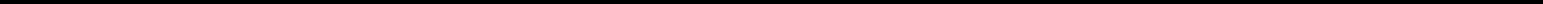 Instructor’s Signature	DateTask Steps1 Pt. eachGrasp the hose behind the female coupling.Lay the hose flat on the ground, or at a 90 degree angle to ground.Stand the male coupling on end.Place one knee upon the hose and/or shank of the female or male coupling.Snap the swivel quickly in a counterclockwise direction while applying body weight to loosen the connection (uncouple hose).Total points possible – 5